PozvánkaVážená paní ředitelko, vážený pane řediteli,České vysoké učení technické v Praze pořádá ve středu dne 3. června 2020 setkání a prezentaci prací studentů středních škol Středoškolská technika 2020 - StreTech 2020. ČVUT v Praze je nejstarší technickou univerzitou ve střední Evropě a v současnosti ji tvoří osm fakult: stavební, strojní, elektrotechnická, informačních technologií, jaderná a fyzikálně inženýrská, architektury, dopravní a biomedicínského inženýrství. Cílem konference StreTech je umožnit setkání a prezentaci prací studentek a studentů a jejich středních škol na půdě naší univerzity. Práce mohou být individuální nebo kolektivní a mohou být prezentovány buď formou posteru nebo modelu, případně elektronickou prezentací na notebooku. K  prezentaci je vhodný i některý z výsledků středoškolské výuky a témata pro konferenci StreTech 2020 nejsou nijak omezená - humanitní, umělecká, přírodovědná nebo technická.Každému vytvoříme na setkání prostor, ve kterém se v průběhu návštěvníkům krátce několikrát představí, přiblíží svůj exponát a zodpoví dotazy. Workshop proběhne v několika dopoledních hodinách a po něm budou mít účastníci možnost věnovat se v Praze vlastním aktivitám. Samozřejmě, že setkání se v případě zájmu můžete zúčastnit Vy i Vaši studenti i jako návštěvníci, například v rámci školního výletu v Praze, neboť setkání je koncipováno jako otevřené a veřejnosti přístupné.Přihlášení a výběr prací necháváme na Vašem uvážení. Mohou to být práce jak studentů maturitního ročníku, tak i nižších ročníků. Chtěli bychom vytvořit a dát možnost Vašim studentům a studentkám prezentovat výsledky své práce, seznámit se s prací jejich kolegů a kolegyň, prodiskutovat svá řešení. Již úspěšně proběhlo dvanáct ročníků setkání. Momentky, filmové šoty nebo sborníky prezentovaných příspěvků ze všech minulých setkání a další dokumenty jsou k dispozici na www stránkách konference StreTech:  http://www1.fs.cvut.cz/stretech . Na této stránce také průběžně uvádíme aktuální informace.Konferencí StreTech vyhledáváme a přístupnou formou soustřeďujeme a podporujeme tvůrčí aktivní středoškolské studentky a studenty a jejich střední školy. V případě, že Vás a Vaše studenty naše pozvánka zaujala a chtěli byste se spolu s Vaší školou zúčastnit, prosíme o vyplnění elektronické přihlášky pro každý vystavovaný projekt. Jednoduchý formulář si stáhnete také přímo z webu StreTech, a obratem vyplněnou přihlášku zašlete v příloze na náš kontaktní e-mail stretech@fs.cvut.cz , potvrdíme její přijetí.S pozdravem, za organizační výbor:Ing. Karel Vítek, CSc.Ústav mechaniky, biomechaniky a mechatroniky, Fakulta strojní ČVUT v PrazeTechnická 4, 166 07 PRAHA 6Telefon: 224352520,    e-mail:  karel.vitek@fs.cvut.cz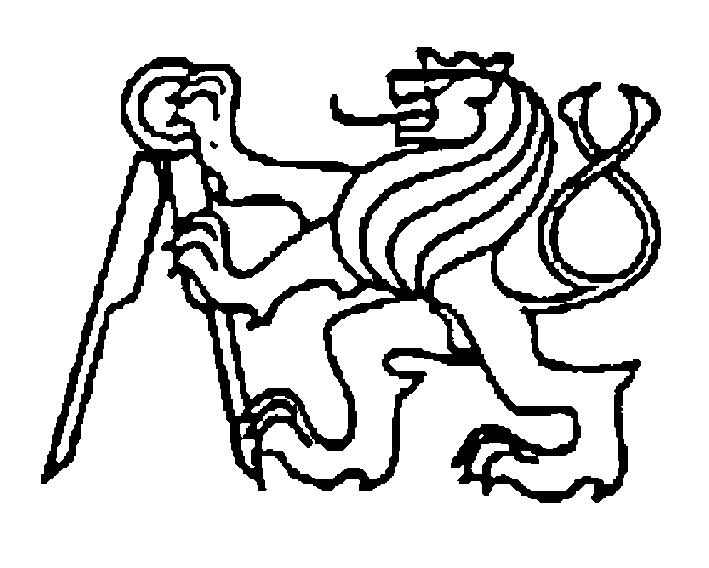 Středoškolská technika2020Setkání a prezentace prací středoškolských studentů na ČVUT12.6. 2019